REGISTRACIJOS TESTUI ANKETAREGISTRACIJOS TESTUI ANKETAREGISTRACIJOS TESTUI ANKETA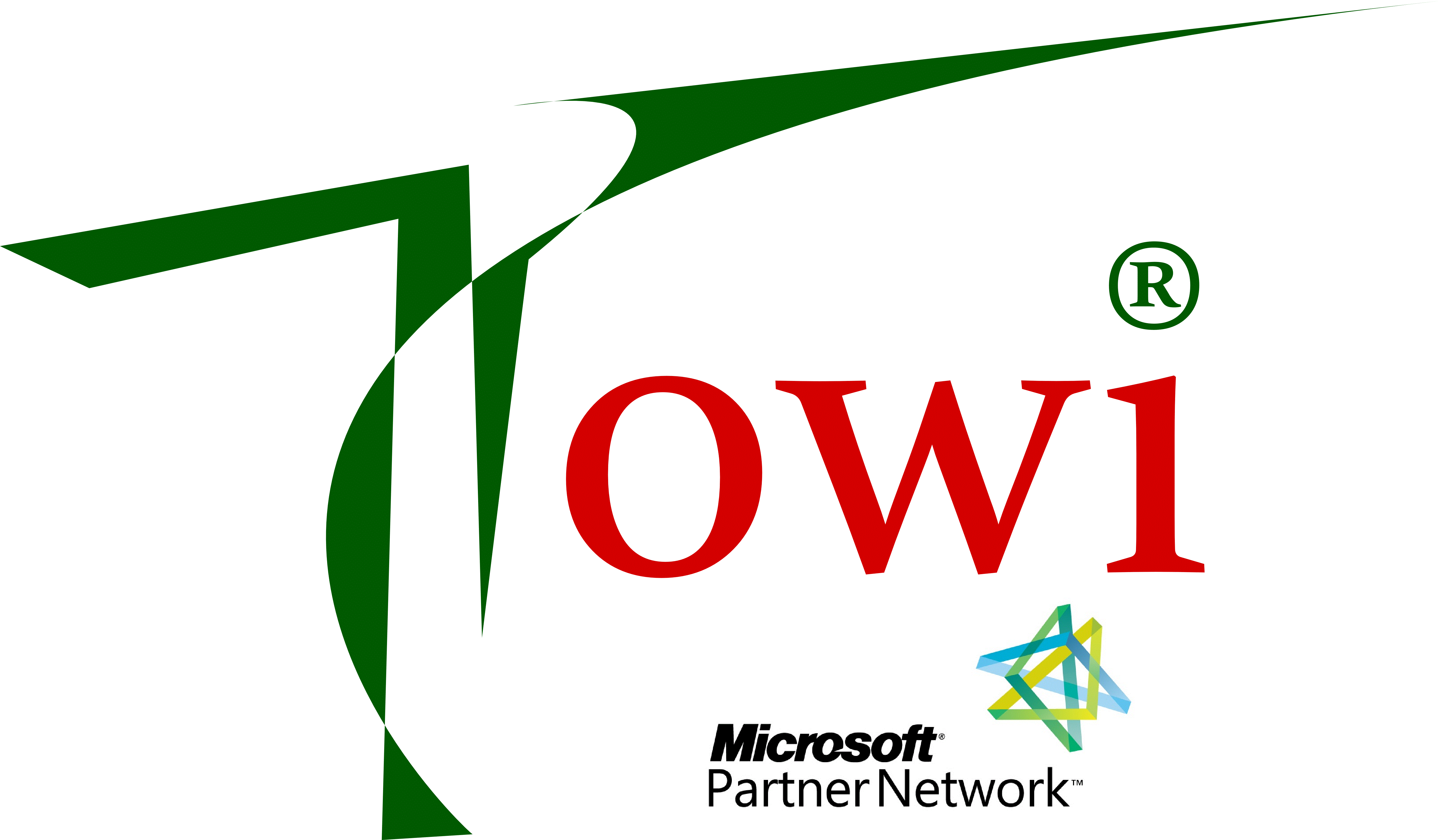 Jūsų vardas pavardėVardenis PavardenisVardenis PavardenisTesto laikymo dataTesto laikymo laikas (pvz. 9:30)00 : 00 arba 00 : 00  00 : 00 arba 00 : 00  Testavimo sistema Testo kodas (pvz. 70-433)XX-YYYXX-YYYTesto pavadinimas (pvz.  TS: Microsoft SQL Server 2008, Database Development)Labai svarbus egzaminas     Labai svarbus egzaminas     PearsonVUE,       Prometric arba Certiport Candidate ID, jei turite          * Jei laikote pirmą kartą, pažymėkite "Naujas".SR0000000000000SR0000000000000PearsonVUE,       Prometric arba Certiport Candidate ID, jei turite          * Jei laikote pirmą kartą, pažymėkite "Naujas".  Naujas  NaujasOrganizacijos pavadinimas*Jei mokėsite savo lėšomis,, pažymėkite "Privatus asmuo".UAB "Gera nuotaika"   UAB "Gera nuotaika"   Organizacijos pavadinimas*Jei mokėsite savo lėšomis,, pažymėkite "Privatus asmuo".  Privatus asmuo  Privatus asmuoĮmonės arba namų adresas *Juo bus siunčiamas sertifikatas arba kt. informacija.9.1 Gatvė, namo nr. – buto nr.9.2 Miestas9.3 ŠalisĮmonės arba namų adresas *Juo bus siunčiamas sertifikatas arba kt. informacija.9.1 Gatvė, namo nr. – buto nr.9.2 Miestas9.3 ŠalisGėlių gatvė 8-88        Gėlių gatvė 8-88        Įmonės arba namų adresas *Juo bus siunčiamas sertifikatas arba kt. informacija.9.1 Gatvė, namo nr. – buto nr.9.2 Miestas9.3 ŠalisPuikusis miestas        Puikusis miestas        Įmonės arba namų adresas *Juo bus siunčiamas sertifikatas arba kt. informacija.9.1 Gatvė, namo nr. – buto nr.9.2 Miestas9.3 ŠalisLietuva        Lietuva        Pašto kodas (http://www.post.lt/lt/?id=316) LT-12345         LT-12345         Kontaktinis telefonas+370-699-88888          +370-699-88888          Kontaktinis el. paštasvardenis.pavardenis@towi.ltvardenis.pavardenis@towi.ltUž testą mokės*Jei turite kuponą nemokamam egzamino laikymui, pasirinkite mokėjimo būdą „Kuponas“ ir užpildykite kupono kodo bei jo galiojimo laukus. Priimami TIK kuponai, kurie buvo išduoti UAB „TOWI“.Už testą mokės*Jei turite kuponą nemokamam egzamino laikymui, pasirinkite mokėjimo būdą „Kuponas“ ir užpildykite kupono kodo bei jo galiojimo laukus. Priimami TIK kuponai, kurie buvo išduoti UAB „TOWI“.Kupono Nr. ir galiojimo laikas:Kupono Nr. ir galiojimo laikas:Už testą mokės*Jei turite kuponą nemokamam egzamino laikymui, pasirinkite mokėjimo būdą „Kuponas“ ir užpildykite kupono kodo bei jo galiojimo laukus. Priimami TIK kuponai, kurie buvo išduoti UAB „TOWI“.Kupono kodasKupono kodas13.  Esu susipažinęs, kad, jei neatvyksiu į testą, privalėsiu sumokėti pilną egzamino kainą (jei testui apmokėti naudojamas kuponas - jis bus laikomas panaudotu)13.  Esu susipažinęs, kad, jei neatvyksiu į testą, privalėsiu sumokėti pilną egzamino kainą (jei testui apmokėti naudojamas kuponas - jis bus laikomas panaudotu) Taip14.  Komentarai: Nėra komentarų          14.  Komentarai: Nėra komentarų          14.  Komentarai: Nėra komentarų          *Už pateiktų duomenų teisingumą atsako klientas*Už pateiktų duomenų teisingumą atsako klientas*Už pateiktų duomenų teisingumą atsako klientas